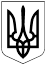 БЕРЕЗАНСЬКА МІСЬКА РАДАБРОВАРСЬКОГО РАЙОНУ КИЇВСЬКОЇ ОБЛАСТІРІШЕННЯВідповідно до статті 26 та статті 51 Закону України „Про місцеве самоврядування в Україні”, статті 10 Закону України „Про службу в органах місцевого самоврядування“, розглянувши пропозицію міського голови щодо  затвердження кандидатури Кочур Лариси Василівни на посаду керуючого справами виконавчого комітету Березанської міської ради, міська рада ВИРІШИЛА:1. Затвердити на посаду керуючого справами виконавчого комітету Березанської міської ради Кочур Ларису Василівну.2. Приступити до роботи 02.12.2021.Міський голова                                                     Володимир ТИМЧЕНКОм. Березаньвід 25.11.2021335-29-VIIIПро затвердження на посаду керуючого справами виконавчого комітету Березанської міської ради